GLOBAL DAYData: 21 GiugnoOrganizzatore: International Alliance of ALS/MND Associations di cui AISLA è membro italiano.Focus: Il 21 giugno si celebra la Giornata Mondiale sulla SLA, la giornata dedicata alla sensibilizzazione e alla diffusione della consapevolezza sulla Sclerosi Laterale Amiotrofica (SLA).La scelta del 21 giugno, giorno del solstizio d'estate, non è casuale. Questo giorno rappresenta un momento di rinascita e di speranza, riflettendo l’impegno verso un futuro in cui le cause, i trattamenti e le cure efficaci per la SLA siano finalmente scoperti. La nostra speranza è, e sempre sarà, senza confini. Celebrare la Giornata Mondiale sulla SLA significa contribuire a diffondere consapevolezza e speranza per un futuro migliore. Il simbolo del Global Day è il Fiordaliso, un fiore raro che ci rappresenta. Il colore predominante per questo periodo è il blu. L’invito è quindi di indossare qualcosa di blu durante la Giornata Mondiale per mostrare supporto.Il mese di giugno diventa così il tempo da dedicare alla consapevolezza sulla SLA, caratterizzato da numerose iniziative e momenti d'incontro in tutto il mondo. Queste attività hanno l'obiettivo di raccontare le storie dei pazienti e delle loro famiglie, dimostrando che la fragilità non è sinonimo di debolezza e che le barriere, soprattutto culturali, possono e devono essere superate. Giugno, così, rappresenta il mese della Consapevolezza sulla SLA, per una sempre maggiore conoscenza della patologia grazie ad una diffusa azione di sensibilizzazione. Tante, infatti, sono le iniziative e i momenti d’incontro promossi in questo periodo in tutto il mondo proprio con l’obiettivo di “raccontare” e “raccontarci”, partendo dal presupposto che essere fragili non significa essere deboli. E che le barriere, soprattutto quelle culturali, possono e devono essere superate.
L'hashtag ufficiale della Giornata è #ALSMNDWithoutBorders, "SLA senza confini". Questo slogan rappresenta il nostro impegno nel superare ogni tipo di barriera e nel diffondere un messaggio di speranza e solidarietà globale. Il tema proposto dall’International Alliance per il 2024 è “diffondere consapevolezza, diffondere speranza”, un motto per celebrare anche il decimo anniversario dell’Ice Bucket Challenge.Il Manifesto per i Diritti delle persone con SLA e dei Caregiver Familiari: In occasione della Giornata Mondiale sulla SLA, l’Alleanza Internazionale ha progettato da due importanti manifesti che mettono al centro l’importanza dei diritti delle persone con SLA e dei caregiver. Questi diritti fondamentali, scritti e condivisi da tutti i  dell’Alleanza rappresentano l’ideale per le persone con SLA nel mondo. La SLA è una malattia talmente invalidante da stravolgere la vita non solo della persona malata, ma l’intero nucleo familiare. L'introduzione del manifesto dedicato ai diritti dei caregiver riflette la battaglia che da anni AISLA sta promuovendo per il riconoscimento del valore sociale di questa figura. I caregiver sono persone che, con amore e dedizione, si prendono cura dei propri cari, assumendosi responsabilità e un importante carico emotivo, fisico e psichico.Iniziative: Sono numerose le iniziative su tutto il territorio italiano che accompagnano questa giornata. 
Tra le più attese, il “Thalas – Mare&Vento, il grande abbraccio”, una veleggiata promossa dalla sezione di AISLA Piombino. A bordo di barche a vela, catamarani e yatch è il senso di libertà a diventare protagonista in questo incontro con l’immensità del mare; un concetto, quello della libertà, che si lega con l’essere fuori dai confini e dagli spazi che la malattia impone. Ogni evento, grande o piccolo, rappresenta una preziosa occasione per sensibilizzare il pubblico sulla SLA. Chiunque può unirsi alle celebrazioni del Global Day durante tutto il mese di giugno, partecipando e contribuendo alla nostra missione.
Materiali stampa: È possibile scaricare i loghi e le grafiche del Global Day dal sito ufficiale di AISLA e condividere i messaggi di sensibilizzazione sui social media utilizzando l'hashtag #ALSMNDwithoutborders.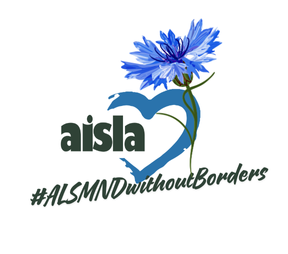 